Matching GameMake cards with familiar phrases. Be sure and put a symbol that they can match together if they can’t read.Love Thy Neighbor			As thyselfShepherd, show me			How to GoMary Baker Eddy			Science and HealthNoah 					and the ArkJonah 					and the whaleDaniel					and the Lion’s DenNehemiah				and the wallMoses 					and the ten commandmentsKnow the Truth			and the Truth shall make you freeShadrach, Meshac, Abednego	fiery furnace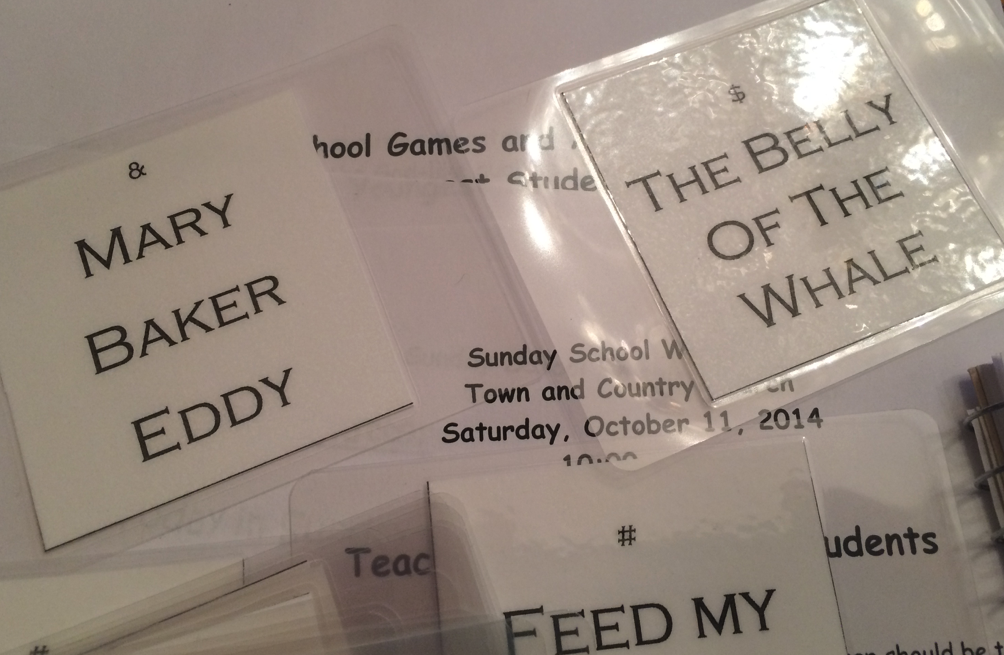 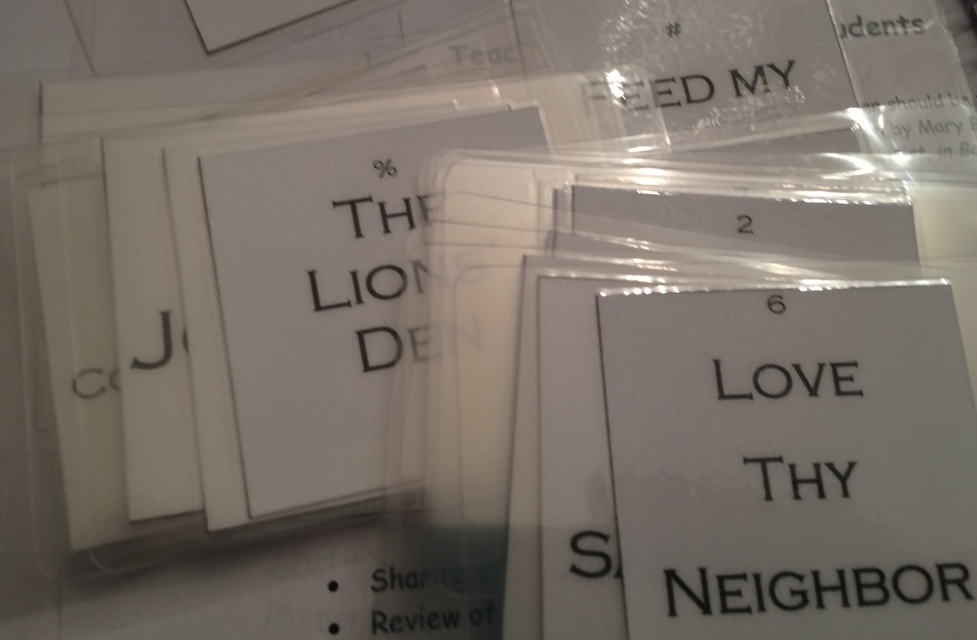 